ПОСТАНОВЛЕНИЕ          24  июня  2021 года                                                                              №  33    О внесении изменений в постановление от 14.06.2021 года № 23 «Об утверждении реестра мест (площадок) накопления твердых коммунальных отходов  на территории сельского поселения Бадраковский сельсовет муниципального района Бураевский район Республики Башкортостан»     В соответствии с Федеральным законом от 06.03.2003 №131-ФЗ «Об общих принципах организации местного самоуправления в Российской Федерации», в соответствии с санитарными правилами и нормами САнПиН 42-128-4690-88 «Санитарные правила содержания территорий населенных мест»  Администрация сельского поселения Бадраковский сельсовет муниципального района Бураевский район Республики Башкортостан  ПОСТАНОВЛЯЕТ:         1. Внести изменение в реестр мест (площадок) накопления твердых коммунальных отходов  на территории сельского поселения Бадраковский сельсовет муниципального района Бураевский район Республики Башкортостан (Приложение № 1).       2. Разместить на информационном стенде и на официальном сайте администрации Сельского поселения Бадраковский сельсовет муниципального района Бураевский район Республики Башкортостан в сети интернет.        3. Контроль за исполнением настоящего постановления оставляю за собой.       Глава сельского поселения       Бадраковский сельсовет:                                           И.Т.Мидатов      Приложение № 1к  постановлению администрации сельского поселения Бадраковский сельсовет от 14 июня 2019г. №  23 Реестр мест (площадок) накопления твердых коммунальных отходовна территории сельского поселения Бадраковский сельсовет муниципального района Бураевский район Республики БашкортостанБАШКОРТОСТАН РЕСПУБЛИКАҺЫБОРАЙ РАЙОНЫ МУНИЦИПАЛЬРАЙОНЫНЫҢ БАЗРАК АУЫЛ СОВЕТЫ
АУЫЛ БИЛӘМӘҺЕ ХАКИМИӘТЕ452975,Зур Базрак ауылы, Ленин урамы, 1а,5т. факс (34756) 2-42-36, e-mail:аdm_badrak@mail.ru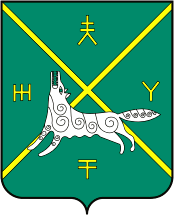 АДМИНИСТРАЦИЯ СЕЛЬСКОГО ПОСЕЛЕНИЯ БАДРАКОВСКИЙ СЕЛЬСОВЕТ МУНИЦИПАЛЬНОГО РАЙОНА БУРАЕВСКИЙ РАЙОН РЕСПУБЛИКИ БАШКОРТОСТАН452975, д. Большебадраково, ул. Ленина, 1а,5т.факс (34756) 2-42-36, e-mail: аdm_badrak@mail.ru№ п/пМесто нахождениеМесто нахождениеМесто нахождениеДанные об источниках образования ТКОТехнические характеристикиТехнические характеристикиТехнические характеристикиТехнические характеристикиСведения о собственниках№ п/пАдресная привязкаГеографические координатыРеестровый номер контейнерной площадкиДанные об источниках образования ТКОКачество покрытия контейнерной площадкиПлощадь площадок для контейнеровКоличество контейнеровОбъем контейнеровСведения о собственниках1. д. Большебадраково, ул. Ленина,  уч.43/155,692976 55,261443№ 1Частные домовладения по  ул.Г.Тукая, ул. Интернациональная, ул.Дружбы,  ул. Строителей, ул. Победы,  ул. Ленина Бетонное покрытие19 кв.м4объем  1,1 куб.м.-4Администрация  сельского поселенияБадраковский сельсоветОГРН10902710002032 д. Большебадраково, ул. Ленина, уч.19/155,689412 55,257530№ 2Частные домовладения по ул.Родниковая, ул.Цветочная, ул.Мира, ул.Школьная, Бетонное покрытие 12 кв.м2объем  1,1 куб.м.-2Администрация  сельского поселенияБадраковский сельсоветОГРН10902710002033 д. Малобадраково, ул. М.Джалиля, уч. 24/1  55,680933 55,255596№ 3Частные домовладения по ул. М.Джалиля, ул.Лесная, ул.Луговая,  ул. Парковая, Бетонное покрытие13 кв.м3объем  1,1 куб.м.- 3Администрация  сельского поселенияБадраковский сельсоветОГРН10902710002034 д. Берлячево, ул. Мира, уч.13б  55,730003 55,215724№ 4Частные домовладения по ул. Мира, ул.Набережная, ул. Нагорная, ул.Илгиза Сарваева  Бетонное покрытие 13 кв.м2объем  1,1 куб.м.-2Администрация  сельского поселенияБадраковский сельсоветОГРН10902710002035 д. Улеево, ул. Солнечная, уч.4/1    55,723495 55,244691№ 5Частные домовладения по ул. Солнечная, ул.СадоваяБетонное покрытие10 кв.м2объем  1,1 куб.м.- 2Администрация  сельского поселенияБадраковский сельсоветОГРН10902710002036 д. Тукаево, ул. Мира, уч. 18/1 55,682240 55,194264№ 6Частные домовладения по ул. МираБетонное покрытие10 кв.м1объем  1,1 куб.м.-1Администрация  сельского поселенияБадраковский сельсоветОГРН10902710002037 д. Силосово, ул. Школьная, уч.2а55,697294 55,311086№ 7Частные домовладения по ул. Свободы, ул.Механизаторов, ул.Полевая, ул. Озерная, ул. ШкольнаяБетонное покрытие22 кв.м4объем  1,1 куб.м.- 4Администрация  сельского поселенияБадраковский сельсоветОГРН10902710002038д.Старобикметово, ул. Школьная, уч.6/155,736653 55,361317№ 8Частные домовладения по ул. Школьная, ул. Дорожная, ул. Набережная, ул. НагорнаяБетонное покрытие22 кв.м3объем  1,1 куб.м.- 3Администрация  сельского поселенияБадраковский сельсоветОГРН10902710002039д.Старобикметово, ул.Мира, уч.41/1 55,744208 55,352573№ 9Частные домовладения по ул. Энергетиков,ул. МираБетонное покрытие9 кв.м3объем  1,1 куб.м.- 3Администрация  сельского поселенияБадраковский сельсоветОГРН109027100020310д.Старотукраново, ул.Механизаторов, уч.12б55,732140 55,378213№10Частные домовладения по ул. Механизаторов, ул.Ключевая, ул. Мостовая, ул.Полевая, ул.Молодежная, ул.НабережнаяБетонное покрытие10 кв.м2объем  1,1 куб.м.- 2Администрация  сельского поселенияБадраковский сельсоветОГРН109027100020311д.Калмыково, ул. Космонавтов, уч.28б55,753544 55,309148№ 11Частные домовладения по ул. Космонавтов, ул. Полевая Бетонное покрытие10 кв.м1объем  1,1 куб.м.-1Администрация  сельского поселенияБадраковский сельсоветОГРН109027100020312д.Нарышево,ул.Полевая, уч.18/155,668430 55,402968№ 12Частные домовладения по ул. Полевая, ул. Лесная, ул. РечнаяБетонное покрытие10 кв.м1объем  1,1 куб.м.-1Администрация  сельского поселенияБадраковский сельсоветОГРН1090271000203